Технологическая карта урока интегрированного урока информатики и физикиТема: «Расчет пути и времени движения. Процедуры ввода - вывода информации»Планируемые образовательные результаты: предметные – отработать навыки решения задач по теме “Расчет пути и времени движения”, а также отработать навыки написания линейных программ, записи арифметических выражений, запуска и отладки программы, развитие ИКТ – компетентности; метапредметные: повышение мотивации учащихся за счет интеграции с другими предметами.Регулятивные - уметь определять и формулировать цель на уроке с помощью учителя; проговаривать последовательность действий на уроке; оценивать правильность выполнения действия; планировать свое действие в соответствии с поставленной задачей; вносить необходимые коррективы в действие после его завершения на основе его оценки; высказывать свои предположения;Коммуникативные - отработать навыки составления программы на языке программирования Турбо Паскаль, ввода программы, запуска на исполнение, просмотра результата; навыков счета;Познавательные – уметь ориентироваться в своей системе знаний (отличать новое от уже известного с помощью учителя) добывать новые знания (находить ответы на вопросы, используя свой жизненный опыт и информацию, полученную на уроке); структурировать знания; использовать знаково-символьные средства.личностные – формирование культуры программирования – единого стиля записи программы, т. е. записи программы таким образом, чтобы она была понятна и удобна для чтения другим пользователям.Решаемые учебные задачи: 1) Развитие навыков счета; 2) Совершенствование умений переводить текст из одной формы записи в другую (задачу, сформулированную на естественном языке и решенную записать и решить на языке программирования; 3) Совершенствование навыков оформления задач по физике и на языке программирования;4) систематизация и обобщение знаний по теме «Расчет пути и времени движения. Процедуры ввода - вывода информации» ФИО учителя.Усачева Елена Викторовна– учитель физики первой квалификационной категории, – Мухамбетова Альбина Галиахметовна - учитель информатики первой квалификационной категории.ОУМОУ «СОШ № 28» г. Магнитогорск Класс7 классАвтор учебникаБосова Л.Л. (информатика), Перышкин А.В. (физика)Тип урока.Интегрированный (физика + информатика)Формы работы учащихся.Индивидуальная, фронтальная, работа в парахНеобходимое техническое оборудование: аппаратное и программное обеспечение.Рабочее место учителя,мультимедийный проектор, экран,рабочие места учеников,операционная система Windows XP,программа Турбо Паскальраздаточный материал; подготовленный учителем файл MS Word, содержащий текст и решение задач; рабочие тетради.Этапы урокаМатериал ведения урокаДеятельность учащихсяУУД на этапах урока1Организационный моментОбучающиеся рассаживаются по местам. Проверяют наличие принадлежностей.Личностные: формирование навыков самоорганизации.Познавательные: постановка перед собой цели: «Что я хочу получить сегодня от урока».Коммуникативные: планирование учебного сотрудничества с учителем и одноклассниками.2Формулирование темы урока"Решение задач по теме: "Расчет пути и времени движения. Процедуры ввода - вывода информации"Личностные: развитие логического мышления, познавательной активности.Регулятивные: развитие умения формулировать тему урока в соответствии с задачами и нормами русского языка.3Актуализация знаний по физике (фронтальный опрос) определение скорости тела при равномерном движении. Формула для ее расчета; - решить задачу № 002 (В. И. Лукашик)За сколько времени плывущий по течению реки плот пройдет 15 км, если скорость течения реки 0,5 м/с?Текстовый файл содержит следующую информацию:Личностные УУД: Отработка практических навыков расчета пути, пройденного телом при равномерном движении, и времени движенияПознавательные: Развитие навыков счета. Совершенствование умений переводить текст из одной формы записи в другую (задачу, сформулированную на естественном языке и решенную записать и решить на языке программирования).Коммуникативные: уметь слушать и понимать речь других, оформлять мысли в устной и письменной форме.4Актуализация знаний по информатикеВот мы с вами решили задачу по физике. А теперь давайте попробуем составить программу на языке Турбо Паскаль для ее решения (учитель оформляет задачу на доске, обращая внимание на оформление записи и задавая наводящие вопросы учащимся).Program Zadacha1;var ,,: real;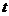 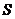 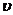 beginwriteln (‘введите путь’);readln ();writeln (‘введите скорость течения реки’);readln ();;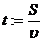 writeln (‘время, за которое плот пройдет 15 км’, t: 7:0);readln;end.(Новые данные при повторном запуске программы: км, м/с. Ответ: ).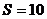 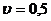 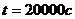 Познавательные: Развитие навыков счета. Совершенствование умений переводить текст из одной формы записи в другую (задачу, сформулированную на естественном языке и решенную записать и решить на языке программирования)..5Самостоятельная работаРешение расчетных задач (карточка).Попробуйте, пожалуйста, самостоятельно решить предложенную вам на карточке задачу.(При самостоятельном решении у учеников возникают вопросы; наиболее часто задаваемые вопросы можно разобрать коллективно; на те вопросы, которые носят частный характер, лучше давать индивидуальные ответы). КАРТОЧКА И. Ф. ________________7 классДата________________________Тема урока: «Расчет пути и времени движения. Процедуры ввода – вывода информации».Внимательно прочти задачу: В течении 30 с поезд двигался равномерно со скоростью 72 км/ч. Какой путь прошел поезд за это время?Что следует определить в задаче? ____________________________________________ Какие величины надо записать в условии задачи? ________________________________ ______________________________________________________________________________Все ли величины даны в системе СИ? __________________________________________ ______________________________________________________________________________Запиши условие задачи и реши ее. Составь программу для решения этой задачи на языке программирования Turbo Pascal. Запусти программу на ПК и сравни ответ с решенной задачей Задача 2*.В течение 30 с поезд двигался равномерно со скоростью 72 км/ч. Какой путь прошел поезд за это время?Текстовый файл содержит следующую информацию:Коммуникативные: уметь самостоятельно выполнять расчет задачЛичностные: стараются следовать в поведении моральным нормам.Познавательные: самостоятельно выполняют действия по алгоритму.Регулятивные: проявляют познавательную инициативу, контролируют свои действия.6Практическая работа.Учащимся предлагается самостоятельно составить программу на языке программирования для решения задачи, ввести ее в среду программирования Турбо Паскаль, запустить и введя исходные данные проверить правильность работы программы (если программа составлена и введена без ошибок, то при запуске программы и вводе исходных данных учащиеся получат ответ, совпадающий с ответом в решенной задаче)Program Zadacha2;var ,,: integer;beginwriteln (‘введите скорость поезда’);readln ();writeln (‘введите время’);readln ();;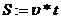 writeln (‘путь, который прошел поезд’, :4);readln;end.(Если программа составлена и введена без ошибок, то при запуске программы и вводе исходных данных учащиеся получат ответ, совпадающий с ответом в решенной задаче – 600м).Коммуникативные: уметь самостоятельно выполнять расчет задач Отработка навыков составления программы на языке программирования Турбо Паскаль,Личностные: стараются следовать в поведении моральным нормам.Познавательные: самостоятельно выполняют действия по алгоритму.Регулятивные: проявляют познавательную инициативу, контролируют свои действия.7Подведение итогов урока.Итак, ребята, чему вы сегодня научились на уроке и что узнали нового?(При подведении итогов урока учащиеся должны прийти к следующему выводу: мы отработали навыки решения задач по теме “Расчет пути и времени движения”, а также отработали навыки написания линейных программ, записи арифметических выражений, запуска и отладки программы. А также мы увидели, как перекликаются и связаны такие предметы как физика, математика и информатика)Оценивание   своей деятельности, уровня сформированности навыков работы с программами в Pascal.Формирование личного, эмоционального, позитивного отношения к себе и окружающему миру и осознание своей роли в окружающем мире.8Домашнее заданиеПовторить п.33-35 учебника.Задачи и упражнения (учебник, стр. 126) № 000 – 142.Повторить структуру программы, формат процедур ввода и вывода информации.Решение любой одной задачи оформить в виде программы на языке программирования Турбо Паскаль.Личностные: формирование навыков самоорганизации; формирование навыков письма.9Итоги урока, рефлексияСпасибо за работу! Напишите, пожалуйста, свои впечатления об уроке и ответьте на вопросы:На уроке мне было:скучно; трудно, но интересно; трудно; легко.Я считаю, что я:поработал хорошо; я не очень удовлетворителен своей работой, мог бы быть активнее; я совсем неудовлетворителен своей работой.Твои пожелания: _____________________________________________________Личностные: рефлексия способов и условий действия, контроль и оценка процесса и результатов деятельности.Познавательные: проводят рефлексию способов и условий своих действий.Коммуникативные: планируют сотрудничество, используют критерии для обоснования своих суждений.